Board of Education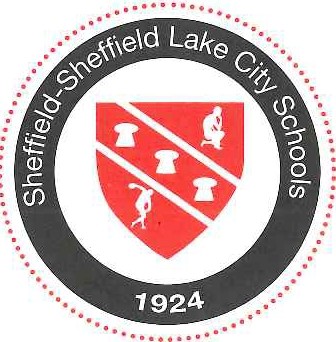 1824 Harris RoadSheffield, OH 44054PH: 440-949-6181Fax: 440-949-4204 www.sheffieldschools.orgBrookside Intermediate School1812 Harris RoadSheffield, OH 44054PH: 440-949-4237FAX: 440-949-4279Brookside High School1662 Harris RoadSheffield, OH 44054PH: 440-949-4220FAX: 440-949-2257Forestlawn Elementary3975 Forestlawn AvenueSheffield Lake, OH 44054PH: 440-949-4238FAX: 440-949-4265			Brookside Middle School1662 Harris RoadSheffield, OH 44054PH: 440-949-4228FAX: 440-949-2632Knollwood Elementary4975 Oster RoadSheffield, OH 44054PH: 440-949-4234FAX: 440-949-4259Date: Spring 2022Dear Parent/Guardian The Ohio Revised Code 3313.67 requires that a student provide written evidence of being immunized against measles (rubeola), mumps, rubella, poliomyelitis, diphtheria, pertussis, tetanus, Hepatitis B, varicella (chicken pox), and meningococcal or is in the process of being immunized against these diseases.We need a current immunization record for your child because:____________ your child is new to the school district___________   your child will be in Kindergarten in the fall_____x______ your child will be in 7th grade in the fall____________ your child will be in 12th grade in the fallBelow is a list of immunizations that are required by grade. If your child is in process of receiving these immunizations or if you have an immunization exemption on file, contact the school to update the record.You must provide the school with a current immunization record for your child by September 2022.Students without proof are subject to exclusion from school unless other arrangements are made.                Contact your healthcare provider or Lorain County Public Health to receive the needed vaccines.                  To schedule an appointment with Lorain County Public Health call 440-284-3206. Contact your school nurse if you have questions regarding immunization requirements.Thank you,					Susanne Fly BSN, RN
Public Health Nurse, Lorain County Public HealthBrookside Middle SchoolPhone: (440) 949-4228Email:  sfly@loraincountyhealth.com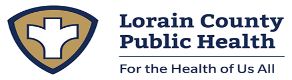 INSPIRE	EXCITE	EDUCATEKDG-127th Grade Boosters12th Grade BoostersDTAPTdapMeningitis (MCV4)PolioMeningitis (MCV4)MMRHepatitis BVaricella